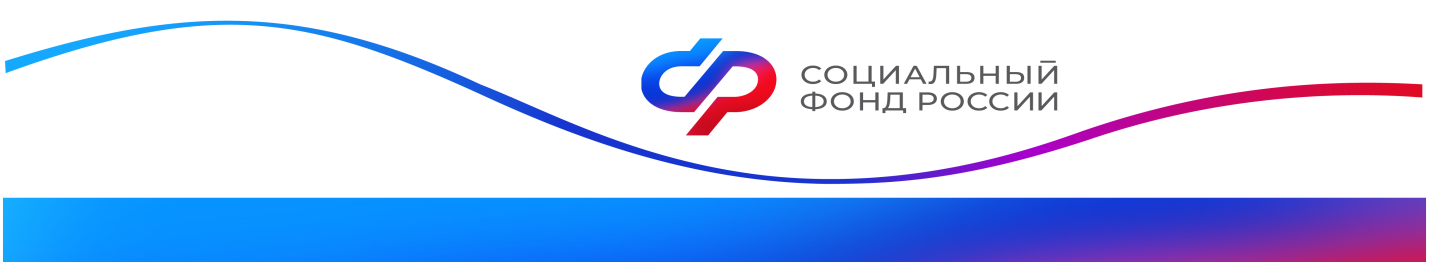 Материнский капитал на обучение детей направили почти 10  тыс. калужских  семейВ Калужской области почти 10 тыс. семей направили средства материнского капитала на обучение детей за все время действия программы. По этому виду распоряжения региональный Социальный фонд перечислил около 600 млн.рублей.Оплатить материнским капиталом обучение в школе, вузе или колледже можно после достижения ребенком, на которого получен сертификат, трехлетнего возраста. На оплату дошкольного образования средства можно использовать сразу после получения сертификата. На момент начала обучения ребенок должен быть не старше 25 лет.С прошлого года материнским капиталом можно оплачивать услуги детских садов и школ, открытых индивидуальными предпринимателями, если у них есть лицензия на осуществление образовательной деятельности. Родители также могут распорядиться средствами на обучение детей у частных преподавателей и оплатить капиталом услуги по присмотру и уходу, которые оказывают агентства и няни, работающие как ИП.Направить материнский капитал можно и на оплату проживания ребенка при учебном заведении, а также на содержание, присмотр или уход за детьми. Например, оплатить сертификатом общежитие на период обучения. Деньги будут перечисляться по выбору родителей ежемесячно, ежеквартально или в другие сроки, указанные в договоре об оказании платных образовательных услуг.Заявление о распоряжении материнским капиталом подается через личный кабинет на портале госуслуг, в клиентской службе регионального Соцфонда или в ближайшем МФЦ. Средства перечисляются в течение 5 рабочих дней после одобрения заявления.Пресс-служба ОСФР по Калужской области 